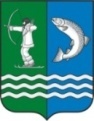 Республика КарелияБеломорский районКОНТРОЛЬНО-СЧЕТНЫЙ КОМИТЕТБЕЛОМОРСКОГО МУНИЦИПАЛЬНОГО РАЙОНАРЕСПУБЛИКИ КАРЕЛИЯОТЧЕТО РЕЗУЛЬТАТАХ ДЕЯТЕЛЬНОСТИ КОНТРОЛЬНО-СЧЕТНОГО КОМИТЕТА БЕЛОМОРСКОГО МУНИЦИПАЛЬНОГО РАЙОНА РЕСПУБЛИКИ КАРЕЛИЯ ЗА 2023 ГОДОбщие сведения.Настоящий отчет о деятельности Контрольно-счетного комитета Беломорского муниципального района Республики Карелия  (далее – Контрольно-счетный комитет) представлен на рассмотрение Совета муниципального округа на основании статьи 19 Федерального закона от 07 февраля 2011 года № 6-ФЗ «Об общих принципах организации и деятельности контрольно-счетных органов субъектов Российской Федерации и муниципальных образований» (далее – Федеральный закон № 6-ФЗ) и пункта 2 раздела XV «Положения о Контрольно-счетном комитете Беломорского муниципального района Республики Карелия», утвержденного решением Совета муниципального образования «Беломорский  муниципальный район»  от 17 ноября 2015 года  № 164.В соответствии с разделом I указанного Положения, Контрольно-счетный комитет является постоянно действующим органом внешнего муниципального финансового контроля, образованным Советом МО «Беломорский муниципальный район» и подотчетным ему, входит в структуру органов местного самоуправления, обладает организационной и функциональной независимостью. Основные полномочия определяются Бюджетным кодексом Российской Федерации, Федеральным законом от 07 февраля 2011 года            № 6-ФЗ «Об общих принципах организации и деятельности контрольно-счетных органов субъектов Российской Федерации и муниципальных образований», Уставом МО «Беломорский муниципальный район», Положением о Контрольно-счетном комитете.  Контрольно-счетный комитет обладает организационной и функциональной независимостью и осуществляет свою деятельность самостоятельно.Деятельность Контрольно-счетного комитета основывается на принципах законности, объективности, эффективности, независимости, гласности и направлена на обеспечение прозрачности бюджетного процесса, выявление, предотвращение и устранение нарушений при использовании средств муниципальных бюджетов, обеспечение объективной информацией Глав муниципальных образований, депутатов, населения района. Внешний муниципальный финансовый контроль осуществляется в форме контрольных и экспертно-аналитических мероприятий, порядок подготовки и проведение которых определяется Регламентом и Стандартами Контрольно-счетного комитета.Согласно статье 4 Федерального закона от 07 февраля 2011 года №6-ФЗ «Об общих принципах организации и деятельности контрольно-счетных органов субъектов Российской Федерации и муниципальных образований» гласность является одним из ключевых принципов деятельности контрольно-счетных органов.Принцип гласности в большей степени обеспечивается посредством размещения соответствующей информации на официальном сайте Администрации МО «Беломорский муниципальный район» в сети Интернет (http://belomorsk-mo.ru/), где на постоянной основе осуществляется всестороннее информационное сопровождение деятельности Контрольно-счетного комитета Беломорского муниципального района РК.Отчет о деятельности Контрольно-счетного комитета за 2023 год отражает результаты выполнения запланированной деятельности по осуществлению полномочий Контрольно-счетного комитета, установленных законодательством.На основании Решений представительных органов городского,  сельских поселений и Беломорского муниципального района  были заключены Соглашения на 2023 год о передаче части полномочий по осуществлению внешнего муниципального финансового контроля Контрольно-счетному комитету Беломорского муниципального района РК.В 2023 году Контрольно-счетный комитет,  в лице председателя принимал участие в заседаниях Совета Контрольно-счетных органов лично и с использованием возможности видеоконференцсвязи.Советом Беломорского муниципального округа принято решение VIII сессии I созыва от 29 декабря 2023года №52 «О ликвидации Контрольно-счетного комитета Беломорского муниципального района Республики Карелия». Ликвидационной комиссии провести ликвидацию Контрольно-счетного комитета Беломорского муниципального района Республики Карелия, завершить ликвидацию до 31 мая 2024 года.2. Основные итоги деятельности в 2023 году.Деятельность Контрольно-счетного комитета в 2023 году была направлена на обеспечение и дальнейшее развитие единой системы предварительного, оперативного и последующего контроля формирования и исполнения бюджета Беломорского муниципального района и бюджетов поселений, входящих в состав Беломорского муниципального района.Все контрольные и экспертно-аналитические мероприятия, проведенные  Контрольно-счетным комитетом в 2023 году, осуществлялись в соответствии с годовым планом работы, утвержденным приказом Контрольно-счетного комитета. Мероприятия плана работы были сформированы, исходя из необходимости обеспечения внешнего муниципального финансового контроля за формированием и исполнением бюджета Беломорского муниципального района и бюджетов городского и сельских поселений, входящих в состав Беломорского муниципального района, с учетом ранее проведенных контрольных и экспертно-аналитических мероприятий.В течение 2023 года Контрольно-счетным комитетом проведено 47 мероприятие в Администрации МО «Беломорский муниципальный район», администрациях сельских поселений и муниципальных учреждениях Беломорского муниципального района, которые являлись объектами контрольных или экспертно-аналитических мероприятий.В процессе реализации полномочий, установленных Федеральным законом от 07 февраля 2011 года № 6-ФЗ «Об общих принципах организации и деятельности контрольно-счетных органов субъектов Российской Федерации и муниципальных образований», Контрольно-счетный комитет проводит целостный и взаимоувязанный комплекс мероприятий, формируя и обеспечивая единую систему внешнего финансового контроля. В соответствии с планом работы Контрольно-счетного комитета на 2023 год проведено 11 контрольных мероприятия и 36 экспертно-аналитических мероприятий. Приоритетом при проведении контрольных мероприятий являлся контроль, за законностью, результативностью (эффективности и экономности), целевого использованием бюджетных средств. Всего контрольная и экспертно-аналитическая деятельность в 2023 году осуществлялась в отношении 47 объектов внешнего муниципального финансового контроля.Важным направлением деятельности Контрольно-счетного комитета является внешняя проверка годового отчета об исполнении бюджета муниципального образования, которая призвана обеспечить уверенность внешнего пользователя в достоверности данных о бюджетной деятельности органов местного самоуправления, положенных в основу отчета об исполнении бюджета. В ходе проведения внешней проверки отчетности главных администраторов бюджетных средств за 2022 год фактов недостоверности отчетов об исполнении бюджета  муниципальных образований не выявлено. В 2023 году проведено 12 внешних проверок:1.  Годового отчета об исполнении бюджета за 2022 год: МО «Беломорский муниципальный район»; МО «Беломорское городское поселение»; МО «Летнереченское сельское поселение»; МО «Сосновецкое сельское поселение»; МО «Сумпосадское сельское поселение».2. Годовой бюджетной отчетности  за 2022 год: Администрации МО «Беломорский муниципальный район», как главного администратора средств районного и городского бюджетов; Администрации МО «Летнереченское сельское поселение»; Администрации МО «Сосновецкое сельское поселение»; Администрации МО «Сумпосадское сельское поселение»; Контрольно-счетного комитета Беломорского муниципального района Республики Карелия. Основные выводы и замечания в Справке по внешней проверке Администрации МО «Беломорский муниципальный район» (ГРБС с кодом 901):1. Бюджетная отчетность за 2022 год Администрации муниципального образования «Беломорский муниципальный район» – главного администратора средств бюджета, в целом составлена в соответствии с требованиями Инструкции о порядке составления и представления годовой, квартальной и месячной отчетности об исполнении бюджетов бюджетной системы Российской Федерации, утвержденной Приказом Министерства финансов Российской Федерации от                  28 декабря 2010 года № 191н; Порядка составления и представления годовой, квартальной и месячной бюджетной и бухгалтерской отчетности об исполнении консолидированного бюджета муниципального образования «Беломорский муниципальный район», утвержденного постановлением администрации муниципального образования «Беломорский муниципальный район» от 06 мая 2020 года №468, с учетом требований, доведенных письмом Администрации муниципального образования «Беломорский муниципальный район» (финансовым органом, уполномоченным на формирование отчета об исполнении консолидированного бюджета муниципального образования «Беломорский муниципальный район»)               от 22 декабря 2022 г. № 01-7625/11 «О составлении и представлении годовой отчетности за 2022 год».2. Бюджетная отчетность Администрации муниципального образования «Беломорский муниципальный район» – главного администратора доходов бюджета, источников финансирования дефицита бюджета, главного распорядителя бюджетных средств сформирована на основании показателей форм бюджетной отчетности, представленных получателями бюджетных средств, администраторами источников финансирования дефицита бюджета, администраторами доходов бюджета, бюджетными и автономными учреждениями, осуществляющими полномочия по исполнению публичных денежных обязательств МО «Беломорский муниципальный район» перед физическими лицами, путем суммирования одноименных показателей по соответствующим строкам и графам в установленном Инструкцией порядке.3. Контрольные соотношения между показателями форм бюджетной отчетности выдержаны.Фактов недостоверных отчетных данных, осуществления расходов, не предусмотренных бюджетом, проведенной проверкой не установлено.По результатам анализа отчета об исполнении бюджета (ф.0503127) в нарушении требований ст. 34, 162 Бюджетного кодекса Российской Федерации,  сложились неэффективные расходы в сумме 98 991,00 руб. в том числе:- компенсация морального вреда истцу в сумме 10 000,00 руб., исполнительный лист от 13.12.2021 ФС № 026192229;- компенсация морального вреда истцу в сумме 10 000,00 руб., исполнительный лист от 13.12.2021 ФС № 026192228;- расходы по уплате госпошлины в пользу истца, ИЛ ФС № 038404151 от 21.01.22 в пользу АО «ЕРЦ РК» в сумме 18 291,00 руб.;- административный штраф по АД № 36485/20/10002-ИП,  в пользу Отдела судебных приставов по Беломорскому району в сумме 60 000,00 руб.;- расходы по уплате госпошлины в пользу истца (физическое лицо) по решению суда, Дело № 2-359/2022 от 17.10.2022 года в сумме 700,00 руб.           Установленный ст. 34 Бюджетного кодекса Российской Федерации принцип эффективности использования бюджетных средств означает, что при составлении и исполнении бюджетов участники бюджетного процесса в рамках установленных им бюджетных полномочий должны исходить из необходимости достижения заданных результатов с использованием наименьшего объема средств (экономности) и (или) необходимости достижения наилучшего результата с использованием определенного бюджетом объема средств (результативности).Согласно ст. 162 Бюджетного кодекса Российской Федерации получатель бюджетных средств обеспечивает результативность, целевой характер использования предусмотренных ему бюджетных ассигнований. Вышеуказанные расходы не считаются заданным результатом деятельности учреждения и являются неэффективными.Резерв на оплату отпусков за фактически отработанное время и (или) компенсаций за неиспользованные отпуска, в том числе при увольнении, включая платежи на обязательное социальное страхование, администрацией муниципального образования «Беломорский муниципальный район» сформирован не по всем подведомственным учреждениям. Порядок отражения в бюджетном учете резервов на оплату отпусков регулируется положениями СГС «Выплаты персоналу» и Инструкцией № 157н. Следует отметить, что отсутствие показателя резерва на оплату отпусков на годовую отчетную дату недопустимо. Резервы на оплату отпусков работников, заработавших право на их получение, создаются в целях формирования полной и достоверной информации об отложенных обязательствах учреждения по методу начисления, предусматривающему отражение расходов в том периоде, к которому они относятся, независимо от того, когда выплачены денежные средства, а также для равномерного отнесения расходов на финансовый результат учреждения (пп. 16, 18 СГС «Концептуальные основы бухгалтерского учета и отчетности организаций государственного сектора»). Неотражение в бюджетном учете резервов предстоящих расходов может повлечь искажение бюджетной отчетности, и как следствие привлечение к административной ответственности.При составлении годовой отчетности Администрации муниципального образования «Беломорский муниципальный район» за 2023 год было предложено:При составлении годовой отчетности Администрации муниципального образования «Беломорский муниципальный район» за 2023 год обеспечить соблюдение положений: Инструкции о порядке составления и представления годовой, квартальной и месячной  отчетности об исполнении бюджетов бюджетной системы Российской Федерации, утвержденной Приказом Министерства финансов Российской Федерации от 28 декабря 2010 г. № 191н; Приказа Министерства Финансов Российской Федерации от  01 декабря 2010 г. № 157н  «Об утверждении Единого плана счетов бухгалтерского учета для органов государственной власти (государственных органов), органов местного самоуправления, органов управления государственными внебюджетными фондами, государственных академий наук, государственных (муниципальных) учреждений и Инструкции по его применению»; Приказа Министерства Финансов Российской Федерации от 24 мая 2022 г. № 82н «О Порядке формирования и применения кодов бюджетной классификации Российской Федерации, их структуре и принципах назначения»; Приказа Министерства Финансов Российской Федерации от 29 ноября 2017 г. № 209н «Об утверждении Порядка применения классификации операций сектора государственного управления».Обеспечить соблюдение принципа эффективности использования бюджетных средств, установленного статьей 34 Бюджетного кодекса Российской Федерации, не допуская совершения расходных операций, которые могут быть признаны неэффективным расходованием бюджетных средств. Своевременно формировать Резерв на оплату отпусков за фактически отработанное время и (или) компенсаций за неиспользованные отпуска, в том числе при увольнении, включая платежи на обязательное социальное страхование, администрации муниципального образования «Беломорский муниципальный район» по всем подведомственным учреждениям.Во избежание искажения бюджетной отчетности не нарушать требований к бюджетному учету, соблюдая положения Федеральных стандартов бухгалтерского учета для организаций государственного сектора и Приказа Министерства Финансов Российской Федерации от  01 декабря 2010 г. № 157н  «Об утверждении Единого плана счетов бухгалтерского учета для органов государственной власти (государственных органов), органов местного самоуправления, органов управления государственными внебюджетными фондами, государственных академий наук, государственных (муниципальных) учреждений и Инструкции по его применению».Основные выводы и замечания в Справке по  внешней проверке Администрации МО «Беломорский муниципальный район» (ГРБС с кодом 908):Бюджетная отчетность администрации муниципального образования «Беломорский муниципальный район», главного администратора средств бюджета, за 2022 год  в целом составлена в соответствии с требованиями Инструкции о порядке составления и представления годовой, квартальной и месячной отчетности об исполнении бюджетов бюджетной системы Российской Федерации, утвержденной Приказом Министерства финансов Российской Федерации от 28 декабря 2010 года № 191н, Порядка составления и представления годовой, квартальной, месячной бюджетной и бухгалтерской отчетности об исполнении консолидированного бюджета муниципального образования «Беломорский муниципальный район», утвержденного постановлением администрации муниципального образования «Беломорский муниципальный район» от 06 мая 2020 г. № 468, с учетом положений письма администрации муниципального образования «Беломорский муниципальный район» (финансового органа, уполномоченного на формирование отчета об исполнении консолидированного бюджета муниципального образования «Беломорский муниципальный район»)  № 01-7625/11 от 22 декабря 2022 года «О составлении и представлении годовой отчетности за 2022 год».Контрольные соотношения между показателями форм бюджетной отчетности выдержаны.Фактов недостоверных отчетных данных, осуществления расходов, не предусмотренных бюджетом или с превышением бюджетных ассигнований, проведенной проверкой не установлено. По итогам проведения проверки годовой бюджетной отчетности за 2022 год установлено неэффективное использование бюджетных средств в сумме 3 351 871,38 руб., в том числе:компенсация за нарушение права на исполнение судебного акта за непредоставление жилья в пользу физических лиц в сумме 10 300,00 руб.                          (1 человек);оплата услуг представителя (адвоката) по исполнительному листу в сумме 30 000,00 руб.;оплата административных штрафов за непредоставление жилья, согласно постановлениям об административном нарушении Отдела судебных приставов по Беломорскому району в пользу Управления Федеральной службы судебных приставов по Республике Карелия, в сумме 890 000,00 руб.;оплата госпошлины по исполнительному листу от 26.05.2022г. ФС 038405993 АО «ЕИРЦ РК» в сумме 3 558,00 руб.;оплата госпошлины в пользу АО «Карелгаз», ГУП РК «КАРЕЛКОММУНЭНЕРГО» на основании актов сверки в сумме 600,00 руб.;оплата штрафа за несоблюдение требований по обеспечению безопасности дорожного движения, согласно постановлению МВД по РК,  в пользу МВД по Республике Карелия в сумме 120 000,00 руб.;оплата за потребление теплоэнергии пустующих помещений (нежилой фонд) по исполнительному листу от 22 апреля 2022г. ФС 038405837 в пользу ГУП РК «КАРЕЛКОММУНЭНЕРГО» в сумме 2 075 865,79 руб.; оплата госпошлины в пользу ГУП РК «КАРЕЛКОММУНЭНЕРГО» по исполнительному листу от 22 апреля 2022г. ФС 038405837 в сумме 34 287,20 руб.;оплата задолженности за газоснабжение одного пустующего помещения, находящегося на балансе МО «Беломорское городское поселение» в пользу АО «Карелгаз» на основании судебного приказа мирового судьи судебного участка Беломорского района от 11 марта 2020 г. № 2-815/2020 в сумме 37 260,39 руб.;оплата в УФССП России по Республике Карелия штрафа за необеспечение резервными источниками питания котельных в сумме 150 000,00 руб.Установленный ст. 34 Бюджетного кодекса Российской Федерации принцип эффективности использования бюджетных средств означает, что при составлении и исполнении бюджетов участники бюджетного процесса в рамках установленных им бюджетных полномочий должны исходить из необходимости достижения заданных результатов с использованием наименьшего объема средств (экономности) и (или) необходимости достижения наилучшего результата с использованием определенного бюджетом объема средств (результативности).Согласно ст. 162 Бюджетного кодекса Российской Федерации, получатель бюджетных средств обеспечивает результативность, целевой характер использования предусмотренных ему бюджетных ассигнований. Расходы на уплату штрафа и оплату за потребление коммунальных услуг пустующих помещений не считаются заданным результатом деятельности учреждения и являются неэффективными.    На момент проведения внешней проверки годовой бюджетной отчетности за 2022 год установлено, что 6 квартир, расположенных по адресу                г. Беломорск ул. Мерецкова д.11а, остались незаселенными с 2019 года. По данным пустующим помещениям администрацией МО «Беломорский муниципальный район» подписаны договоры в одностороннем порядке. Мероприятия по розыску предполагаемых квартиросъемщиков не дали положительного результата. Работа по заселению пустующих жилых помещений продолжается (по информации администрации МО «Беломорский муниципальный район»). Согласно информации ГУП РК «КарелКоммунЭнерго» от 03 апреля 2023г., по вышеуказанным жилым помещениям за администрацией МО «Беломорский муниципальный район» числится задолженность за тепловую энергию по состоянию на 01 января 2023 года в сумме 452 363,50 руб. (в том числе госпошлина, пени в сумме 37 900,73 руб.). За 2022 год долг администрации МО «Беломорский муниципальный район» перед ГУП РК «КарелКоммунЭнерго» за тепловую энергию по вышеуказанным жилым помещениям увеличился на 162 230,56 руб. или на 64,1%. 6. Просроченная дебиторская задолженность ООО «Силенд» перед администрацией «Беломорский муниципальный район» в сумме 514 300,00 руб. образовалась в результате оплаты завышенных объемов принятых без возражения в октябре 2017 года работ по ремонту дорожного покрытия проезжей части                   ул. Октябрьской в г. Беломорске. В 2022 году Арбитражный суд Республики Карелия отказал администрации МО «Беломорский муниципальный район» в требовании о взыскании с ООО «Силенд» излишне уплаченной суммы 514 300,00 руб. по причине нарушения администрацией МО «Беломорский муниципальный район» срока исковой давности на обращение в суд, который истек в 2020 году в результате неэффективной претензионно-исковой работы по взысканию дебиторской задолженности.Просроченная дебиторская задолженность в сумме 514 300,00 руб. в 2022 году была признана безнадежной к взысканию и списана с балансового учета в соответствии с Бюджетным Кодексом РФ. 7. В 2022 году Арбитражный суд Республики Карелия вынес решение о взыскании с ООО «Ремдорстрой» в пользу администрации МО «Беломорский муниципальный район» неустойки, штрафа в сумме 351 583,64 руб. за неисполнение обязательств по ремонту дороги в г. Беломорске Муниципальный контракт от 02 сентября 2019 года №0106300004119000061-34-19. На основании Исполнительного листа ФС №039252785 дебиторская задолженность в сумме 351 583,64 руб. была отражена в учете за 2022 год по счету 1 209 41 000.            8. В 2022 году Арбитражным судом Республики Карелия было вынесено решение о взыскании с ООО «Ремдорстрой» в пользу администрации МО «Беломорский муниципальный район» штрафа, пени в сумме 164 339,33 руб.  за неисполнение обязательств по ремонту тротуаров в г. Беломорске по муниципальному контракту от 05 августа 2019 года №0106300004119000032-25-19. Данная дебиторская задолженность не отражена в годовой бюджетной отчетности МО «Беломорское городское поселение» за 2022 год.             9. В пояснительной записке ф.0503160 отсутствуют пояснения причин отклонений от планового процента исполнения обязательств с кодами «75» и «99» - иные причины (требования пункта 170.2 Инструкции 191н).При составлении годовой отчетности Администрации муниципального образования «Беломорский муниципальный район» за 2023 год было предложено:В соответствии с требованиями Инструкции о порядке составления и представления годовой, квартальной и месячной  отчетности об исполнении бюджетов бюджетной системы Российской Федерации, утвержденной Приказом Министерства финансов Российской Федерации от 28 декабря 2010 г. № 191н  предлагаем учесть указанные выше замечания при составлении годовой отчетности администрации муниципального образования «Беломорский муниципальный район» за 2023 год.Администрации муниципального образования «Беломорский муниципальный район» обеспечить соблюдение принципа эффективности использования бюджетных средств, установленного статьей 34 Бюджетного кодекса Российской Федерации, не допуская совершения расходных операций, которые могут быть признаны неэффективным расходованием бюджетных средств.           3.  Дебиторскую задолженность в сумме 164 339,33 руб. принять к бюджетному (бухгалтерскому) учету МО «Беломорское городское поселение» и отразить по счету 1 209 41 000 «Расчеты по доходам от штрафных санкций за нарушение условий контрактов (договоров)». 4. Администрации муниципального образования «Беломорский муниципальный район» своевременно проводить претензионно-исковую работу и принимать необходимые меры к взысканию (сокращению) имеющейся дебиторской задолженности. Не допускать приемку выполненных работ без проверки результатов работ.Основные выводы и замечания  в Справках по  внешней проверке администраций сельских поселений  Беломорского муниципального района:Бюджетная отчетность за 2022 год администраций сельских поселений Беломорского муниципального района – главных администраторов средств бюджетов,  в целом составлена в соответствии с требованиями Инструкции о порядке составления и представления годовой, квартальной и месячной отчетности об исполнении бюджетов бюджетной системы Российской Федерации, утвержденной приказом Министерства финансов Российской Федерации от 28 декабря 2010 года № 191н; Порядка составления и представления годовой, квартальной, месячной бюджетной и бухгалтерской отчетности об исполнении консолидированного бюджета муниципального образования «Беломорский муниципальный район», утвержденного постановлением администрации муниципального образования «Беломорский муниципальный район»                     от 06 мая 2020 г. № 468, с учетом положений письма администрации муниципального образования «Беломорский муниципальный район» (финансового органа, уполномоченного на формирование отчета об исполнении консолидированного бюджета муниципального образования «Беломорский муниципальный район») № 01-7625/11 от 22 декабря 2022 года «О составлении и представлении годовой отчетности за 2022 год».Бюджетная отчетность за 2022 год Администрации муниципального образования «Сумпосадское сельское поселение»По итогам проведения проверки годовой бюджетной отчетности за 2022 год установлено неэффективное использование бюджетных средств в сумме 50 036,23 руб., в том числе на:- уплату административного штрафа за нарушение правил охраны среды обитания биоресурсов по постановлению Северо-Западного ТУ Росрыболовства № 10-01/2022/205072253 от 29.08.2022 г. в сумме 50 000,00 руб.;- уплату пени за несвоевременную уплату взносов на капитальный ремонт в сумме 36,23 руб.           Установленный ст. 34 Бюджетного кодекса Российской Федерации принцип эффективности использования бюджетных средств означает, что при составлении и исполнении бюджетов участники бюджетного процесса в рамках установленных им бюджетных полномочий должны исходить из необходимости достижения заданных результатов с использованием наименьшего объема средств (экономности) и (или) необходимости достижения наилучшего результата с использованием определенного бюджетом объема средств (результативности).Согласно ст. 162 Бюджетного кодекса Российской Федерации получатель бюджетных средств обеспечивает результативность, целевой характер использования предусмотренных ему бюджетных ассигнований. Расходы на уплату штрафа и исполнительского сбора за нарушение требований пожарной безопасности не считаются заданным результатом деятельности учреждения и являются неэффективными.    В отчетности администрации муниципального образования «Сумпосадское сельское поселение» отсутствуют показатели резерва на оплату отпусков за фактически отработанное время и (или) компенсаций за неиспользованные отпуска, в том числе при увольнении, включая платежи на обязательное социальное страхование.При проведении анализа информации, размещенной на официальном сайте единой информационной системы в сфере закупок в информационно-телекоммуникационной сети Интернет, установлено расхождение с формой 0503175 «Сведения о принятых и неисполненных обязательствах получателя бюджетных средств» в сумме 0,50 руб. в части экономии в результате применения конкурентных способов закупки. Бюджетная отчетность за 2022 год Администрации муниципального образования «Сосновецкое сельское поселение»По итогам проведения проверки годовой бюджетной отчетности за 2022 год установлено неэффективное использование бюджетных средств в сумме 762 783,67 руб., в том числе: - по разделу, подразделу 0113 в сумме 310 000,00 руб. из них:уплата административного штрафа по постановлению мирового судьи с/у Лоухского района РК № 5-289/22-23 (15) ч. 1 ст. 20.25 КоАП РФ, пост. от 06.04.22 в пользу ГКУ РК «ЦЕНТР ОБЕСПЕЧЕНИЯ ДЕЯТЕЛЬНОСТИ МИРОВЫХ СУДЕЙ» в сумме 60 000,00 руб.;уплата административного штрафа по постановлению мирового судьи с/у Лоухского района РК № 5-290/22-23 (15) ч. 1 ст. 20.25 КоАП РФ, пост. от 06.04.22 в пользу ГКУ РК «ЦЕНТР ОБЕСПЕЧЕНИЯ ДЕЯТЕЛЬНОСТИ МИРОВЫХ СУДЕЙ» в сумме 50 000,00 руб.;уплата административного штрафа по постановлению мирового судьи с/у Лоухского района РК № 5-288/22-23 (15) ч. 1 ст. 20.25 КоАП РФ, пост. от 06.04.22 в пользу ГКУ РК «ЦЕНТР ОБЕСПЕЧЕНИЯ ДЕЯТЕЛЬНОСТИ МИРОВЫХ СУДЕЙ» в сумме 50 000,00 руб.;уплата административного штрафа по постановлению мирового судьи с/у Лоухского района РК № 5-291/22-23 (15) ч. 1 ст. 20.25 КоАП РФ, пост. от 06.04.22 в пользу ГКУ РК «ЦЕНТР ОБЕСПЕЧЕНИЯ ДЕЯТЕЛЬНОСТИ МИРОВЫХ СУДЕЙ» в сумме 50 000,00 руб.;уплата административного штрафа по постановлению мирового судьи по делу № 5-952/2022-15 от 04.10.2022 года в пользу ГКУ РК «ЦЕНТР ОБЕСПЕЧЕНИЯ ДЕЯТЕЛЬНОСТИ МИРОВЫХ СУДЕЙ» в сумме 100 000,00 руб.- по разделу, подразделу 0310 в сумме 220 000,00 руб., из них:уплата административного штрафа за нарушения пожарной безопасности, постановление о возбуждении исп. производства от 12.05.2022г. № 23769/22/10002-ИП в пользу отделения судебных приставов по Беломорскому району УФССП РОССИИ по Республике Карелия в сумме 50 000,00 руб.;уплата административного штрафа по постановлению мирового судьи по делу № 5-558/2022-15 от 07.06.2022 года в пользу ГКУ РК «ЦЕНТР ОБЕСПЕЧЕНИЯ ДЕЯТЕЛЬНОСТИ МИРОВЫХ СУДЕЙ» в сумме 70 000,00 руб.;уплата административного штрафа по постановлению мирового судьи по делу № 5-951/2022-15 от 04.10.2022 года в пользу ГКУ РК «ЦЕНТР ОБЕСПЕЧЕНИЯ ДЕЯТЕЛЬНОСТИ МИРОВЫХ СУДЕЙ» в сумме 100 000,00 руб.;- по разделу, подразделу 0501 в сумме 132 583,67 руб., из них:уплата административного штрафа, постановление по делу № 17-17/80-20 от 16.03.2020 г. в пользу Государственного комитета РК по строительному, жилищному и дорожному надзору  в сумме 40 000,00 руб.;уплата административного штрафа за непредоставление жилья, административное дело в пользу отделения судебных приставов по Беломорскому району УФССП РОССИИ по Республике Карелия в сумме 70 000,00 руб.;оплата услуг по содержанию общего имущества многоквартирных домов (муниципальные квартиры) в сумме 22 583,67 руб.- по разделу, подразделу 0503 в сумме 100 200,00 руб., из них:возврат неосновательного обогащения, процентов за пользование чужими денежными средствами в пользу ПАО «МРСК СЕВЕРО-ЗАПАДА» на основании Решения Арбитражного суда Республики Карелия от 01 сентября 2014 года № А26-3246/2014 в сумме 100 200,00 руб.Установленный ст. 34 Бюджетного кодекса Российской Федерации принцип эффективности использования бюджетных средств означает, что при составлении и исполнении бюджетов участники бюджетного процесса в рамках установленных им бюджетных полномочий должны исходить из необходимости достижения заданных результатов с использованием наименьшего объема средств (экономности) и (или) необходимости достижения наилучшего результата с использованием определенного бюджетом объема средств (результативности).Согласно ст. 162 Бюджетного кодекса Российской Федерации получатель бюджетных средств обеспечивает результативность, целевой характер использования предусмотренных ему бюджетных ассигнований. Вышеуказанные расходы не считаются заданным результатом деятельности учреждения и являются неэффективными.В отчетности администрации муниципального образования «Сосновецкое сельское поселение» отсутствуют показатели резерва на оплату отпусков за фактически отработанное время и (или) компенсаций за неиспользованные отпуска, в том числе при увольнении, включая платежи на обязательное социальное страхование.Бюджетная отчетность за 2022 год Администрации муниципального образования «Летнереченское сельское поселение»По итогам проведения проверки годовой бюджетной отчетности за 2022 год установлено неэффективное использование бюджетных средств в сумме            307 693,57 руб., в том числе на:- уплату административного штрафа за необеспечение транспортной безопасности по постановлению б/н от 25.02.2022 г. в пользу Ространснадзора в сумме 50 000,00 руб.;- уплату госпошлины и судебных издержек по исполнительному листу от 11.01.2022 г. № 038402525 в пользу АО «ТНС энерго Карелия» в сумме 2 183,90 руб.;- оплата расходов по управлению многоквартирным домом и возмещение затрат на общедомовые нужды (электроэнергия) по пустующим жилым помещениям (23 квартиры), находящимся в муниципальной собственности муниципального образования «Летнереченское сельское поселение», в сумме 255 509,67 руб.           Установленный ст. 34 Бюджетного кодекса Российской Федерации принцип эффективности использования бюджетных средств означает, что при составлении и исполнении бюджетов участники бюджетного процесса в рамках установленных им бюджетных полномочий должны исходить из необходимости достижения заданных результатов с использованием наименьшего объема средств (экономности) и (или) необходимости достижения наилучшего результата с использованием определенного бюджетом объема средств (результативности).Согласно ст. 162 Бюджетного кодекса Российской Федерации получатель бюджетных средств обеспечивает результативность, целевой характер использования предусмотренных ему бюджетных ассигнований. Вышеуказанные расходы не считаются заданным результатом деятельности учреждения и являются неэффективными.В отчетности администрации муниципального образования «Летнереченское сельское поселение» отсутствуют показатели резерва на оплату отпусков за фактически отработанное время и (или) компенсаций за неиспользованные отпуска, в том числе при увольнении, включая платежи на обязательное социальное страхование.В нарушение п. 170 Инструкции № 191н в ф. 0503173 по строке 510 не отражены изменения показателей по счету 1 401 40 000 «Доходы будущих периодов» в части кода классификации доходов бюджета в связи с внесением изменений в приказ Министерства финансов Российской Федерации от 8 июня 2021 г. № 75н «Об утверждении кодов (перечней кодов) бюджетной классификации Российской Федерации на 2022 год (на 2022 год и на плановый период 2023 и 2024 годов)», утвержденных приказом Минфина России от 17 ноября 2021 г. № 182н. Указанные изменения подлежат отражению по коду причины «06» - иные причины, предусмотренные законодательством Российской Федерации, без изменения суммовых показателей.Контрольные соотношения между показателями форм бюджетной отчетности выдержаны.Фактов недостоверных отчетных данных и искажения бюджетной отчетности, осуществления расходов, непредусмотренных бюджетом, или с превышением бюджетных ассигнований проведенными проверками не установлено. Внешней проверкой годовой бюджетной отчетности главных администраторов бюджетных средств отмечено соблюдение основных принципов и правил ведения бухгалтерского учета. Внешняя проверка  показала, что все показатели нашли отражение в годовых отчетах об исполнении бюджета Беломорского муниципального района, городского и сельских поселений за 2022 год, что позволило признать Отчеты достоверными и соответствующими бюджетному законодательству Российской Федерации. При составлении годовой отчетности администраций сельских поселений Беломорского муниципального района за 2023 год в соответствии с требованиями Инструкции о порядке составления и представления годовой, квартальной и месячной  отчетности об исполнении бюджетов бюджетной системы Российской Федерации, утвержденной приказом Министерства финансов Российской Федерации от 28 декабря 2010 г. № 191н, было предложено учесть все замечания и недостатки (обеспечить соблюдение принципа эффективности использования бюджетных средств, установленного статьей 34 Бюджетного кодекса Российской Федерации, не допуская совершения расходных операций, которые могут быть признаны неэффективным расходованием бюджетных средств; своевременно выполнять предложения контрольно-счетного комитета, направленные на устранение недостатков и нарушений законодательства, по контрольным и экспертно-аналитическим мероприятиям; во избежание искажения бюджетной отчетности не нарушать требований к бюджетному учету, соблюдая положения Федеральных стандартов бухгалтерского учета для организаций государственного сектора, Инструкции № 157н, Инструкции № 191н; своевременно формировать Резерв на оплату отпусков за фактически отработанное время и (или) компенсаций за неиспользованные отпуска, в том числе при увольнении, включая платежи на обязательное социальное страхование)Справки по результатам внешних проверок годовой отчетности главных администраторов средств бюджетов муниципальных образований Беломорского муниципального района были направлены в  Администрации  муниципальных образований Беломорского муниципального района.Заключения на годовые отчеты об исполнении бюджетов муниципальных образований Беломорского муниципального района были   направлены в Советы  муниципальных образований Беломорского муниципального района.          Объем расходов бюджетов района и поселений в рамках внешней проверки администраторов бюджетных средств составил 2 068 893,9 тыс. руб.В 2023 году  проведено 6 контрольных мероприятий. Приоритетом при проведении контрольных мероприятий являлся контроль за эффективностью и целевым использованием расходования средств бюджета.За отчетный период были реализованы следующие контрольные мероприятия.«Проверка законности, результативности (эффективности и экономности) использования средств, выделенных на реализацию муниципальной программы «Развитие и поддержка субъектов малого и среднего предпринимательства на территории муниципального образования «Беломорский муниципальный район» на 2021-2030 годы» за 2021 год»В ходе проверки было установлено:1. В целях соблюдения норм статьи 16 Федерального закона от 06 октября 2003г. № 131-ФЗ «Об общих принципах организации местного самоуправления в Российской Федерации» и норм статьи 11 Федерального закона от 24 июля 2007 г.          № 209-ФЗ «О развитии малого и среднего предпринимательства в Российской Федерации», для обеспечения благоприятных условий для развития субъектов малого и среднего предпринимательства, формирования конкурентной среды в экономике, обеспечения конкурентоспособности субъектов малого и среднего предпринимательства, постановлением администрации муниципального образования «Беломорский муниципальный район» от 31 мая 2021 г. № 516 утверждена муниципальная программа «Развитие и поддержка субъектов малого и среднего предпринимательства на территории муниципального образования «Беломорский муниципальный район» на 2021-2030 годы».2. Между Министерством экономического развития и промышленности Республики Карелия и администрацией муниципального образования «Беломорский муниципальный район» заключено соглашение от 20 августа 2021 г. № 23 о предоставлении субсидии из бюджета Республики Карелия бюджету Беломорского муниципального района.3. Условия получения субсидии в 2021 году, установленные пунктом 3.2 соглашения с Министерством экономического развития и промышленности Республики Карелия «О предоставлении субсидии из бюджета Республики Карелия местному бюджету» от 20.08.2021 г. № 23, администрацией Беломорского муниципального района соблюдены.4. Бюджетные ассигнования на 2021 год на реализацию Муниципальной программы утверждены Решением XXXII сессии XXVIII созыва Совета муниципального образования «Беломорский муниципальный район» от 28 декабря 2020 г. № 163 «О бюджете муниципального образования «Беломорский муниципальный район» на 2021 год и плановый период 2022-2023 годов» в объеме 2 965,1 тыс. руб.5. Комиссией по рассмотрению заявок соответствующими условиям Порядка предоставления субсидий и прошедшими отбор, было принято единогласное решение о предоставлении субсидии субъектам малого и среднего предпринимательства, физическим лицам, не являющимся индивидуальными предпринимателями. 6. Между администрацией муниципального образования «Беломорский муниципальный район» и получателями субсидий были заключены соглашения о предоставлении из бюджета муниципального образования «Беломорский муниципальный район» гранта (субсидии) юридическим лицам (за исключением субсидий государственным (муниципальным) учреждениям), индивидуальным предпринимателям, физическим лицам – производителям товаров, работ, услуг, на основании которых участникам Муниципальной программы была предоставлена субсидия.7. В результате исполнения в 2021 году мероприятий Муниципальной программы, утвержденные бюджетные назначения в сумме 2 965,1 тыс. руб. исполнены в полном объеме по коду вида расходов бюджетной классификации 810 «Субсидии юридическим лицам (кроме некоммерческих организаций), индивидуальным предпринимателям, физическим лицам – производителям товаров, работ, услуг».8. Администрацией муниципального образования «Беломорский муниципальный район» нарушен принцип адресности и целевого характера бюджетных средств, установленный статьей 38 Бюджетного кодекса РФ. В 2021 году предоставлена субсидия на реализацию дополнительных мероприятий по поддержке субъектов малого и среднего предпринимательства, а также физических лиц, применяющих специальный налоговый режим «Налог на профессиональный доход» (субсидии юридическим лицам (кроме некоммерческих организаций), индивидуальным предпринимателям, физическим лицам – производителям товаров, работ, услуг» в сумме 333 464,55 руб. некоммерческой организации - потребительскому обществу «Содружество». Предоставление субсидии из бюджета Беломорского муниципального района потребительскому обществу «Содружество» является нецелевым использованием бюджетных средств (статья 306.4 Бюджетного кодекса РФ). 9. Контрольным мероприятием установлено отсутствие административной процедуры, регламентирующей порядок приема (регистрации), учета и хранения документов, представляемых претендентами на получение субсидий (грантов) одновременно с заявлениями на оказание финансовой поддержки, что в соответствии с пунктом 3 Методики проведения антикоррупционной экспертизы нормативных правовых актов и проектов нормативных правовых актов, утвержденной постановлением Правительства Российской Федерации от 26 февраля 2010  года № 96  является коррупциогенным фактором. 10. В силу отсутствия в 2021 году в Администрации муниципального образования «Беломорский муниципальный район» порядка приема (регистрации), учета и хранения документов, представляемых претендентами на получение субсидий (грантов) одновременно с заявлениями на оказание финансовой поддержки, защита от коррупционных деяний, определенных пунктом 1 статьи 1 Федерального закона       от 25 декабря 2008 № 273-ФЗ «О противодействии коррупции», не обеспечена. 	По результатам контрольного мероприятия было предложено:1. Рассмотреть результаты контрольного мероприятия.2.  Закрепить нормативным правовым актом муниципального образования «Беломорский муниципальный район»:- порядок приема (регистрации), учета и хранения документов, представляемых претендентами на получение субсидий, грантов в форме субсидий одновременно с заявлениями на оказание финансовой поддержки.-  порядок осуществления контроля за соблюдением условий предоставления субсидий и ответственности за их нарушение.- порядок контроля за соблюдением условий предоставления субсидий и ответственности за их нарушение.3. Соблюдать принцип адресности и целевого характера бюджетных средств, установленный статьей 38 Бюджетного кодекса РФ.4. Информацию о выполнении данных предложений представить в Контрольно-счетный комитет Беломорского муниципального района РК в срок  до 01 марта 2023 года.  Итоговые данные контрольного мероприятияОбъем проверенных средств, охваченный контрольным мероприятием,  составил  2 965 130,87 руб.Финансовая оценка выявленных нарушений по результатам контрольного мероприятия составила 333 464,55 руб. 	По результатам контрольного мероприятия Главе администрации муниципального образования «Беломорский  муниципальный район» направлено представление.	«Проверка соблюдения установленного порядка назначения, перерасчета и выплаты в 2022 году и истекшем периоде 2023 года ежемесячной доплаты к страховой пенсии по старости (инвалидности) лицам, замещавшим должности муниципальной службы в администрации МО «Беломорский муниципальный район»	В ходе проверки было установлено:В целях соблюдения норм статьи 23 Федерального закона                                 «О муниципальной службе в Российской Федерации», норм статьи 7 Федерального закона «О государственном пенсионном обеспечении в Российской Федерации», норм статьи 11 закона Республики Карелия «О муниципальной службе в Республике Карелия» и в соответствии со статьей 49 Устава муниципального образования «Беломорский муниципальный район» Решением XLVII сессии XXVII созыва Совета муниципального образования «Беломорский муниципальный район»                     от 28 декабря 2017г. №360 утвержден «Порядок назначения, перерасчета и выплаты ежемесячной доплаты к страховой пенсии по старости (инвалидности) лицам, замещавшим должности муниципальной службы в администрации МО «Беломорский муниципальный район».             2. Решением XLIV сессии XXVIII созыва Совета муниципального образования «Беломорский муниципальный район» от 29 декабря 2021 года № 243 «О бюджете муниципального образования «Беломорский муниципальный район» на 2022 год и на плановый период 2023 и 2024 годов» на дополнительное пенсионное обеспечение на 2022 год распределено в сумме 1 084,3 тысяч рублей. Кассовые расходы за 2022 год на выплату доплаты к пенсии составили 1 084 336,42 рублей или 100% от утвержденных бюджетных назначений, что подтверждается сведениями формы 0503117 «Отчет об исполнении бюджета МО «Беломорский муниципальный район» на 01 января 2023 года».3. Решением LVII сессии XXVIII созыва Совета муниципального образования «Беломорский муниципальный район» от 29 декабря 2022 года № 317 «О бюджете муниципального образования «Беломорский муниципальный район» на 2023 год и на плановый период 2024 и 2025 годов» на дополнительное пенсионное обеспечение на 2023 год распределено в сумме 1 100,0 тысяч рублей. Кассовые расходы за период с января 2023 года по июнь 2023 года на выплату доплаты к пенсии составили 476 086,92 рублей или 43,3% от утвержденных бюджетных назначений, что подтверждается сведениями формы 0503117 «Отчет об исполнении бюджета МО «Беломорский муниципальный район» за I полугодие 2023 года». 4. Администрацией МО «Беломорский муниципальный район» разработана муниципальная программа «Социальная поддержка населения муниципального образования «Беломорский муниципальный район» на 2022-2030 годы» и утверждена постановлением администрации МО «Беломорский муниципальный район» от 21 декабря 2021 г. №1296 с целью социальной поддержки отдельных категорий граждан Беломорского муниципального района. Финансовое обеспечение муниципальной программы направлено на мероприятие «Дополнительное пенсионное обеспечение» за счет средств бюджета Беломорского муниципального района.5. Установлено, что 8 пакетов документов, необходимых для принятия решения об установлении ежемесячной доплаты к страховой пенсии по старости (инвалидности), не содержат согласия субъектов персональных данных на обработку их персональных данных, что противоречит цели Федерального закона от 27 июля 2006г. N 152-ФЗ «О персональных данных». 6. Согласно пункту 3 Порядка назначения, перерасчета и выплаты ежемесячной доплаты к страховой пенсии, закреплен минимальный размер ежемесячной доплаты - не менее 1 000,00 рублей. Уставом МО «Беломорский муниципальный район» минимальный размер ежемесячной доплаты к страховой пенсии  не предусмотрен. 7. Размер ежемесячной доплаты к страховой пенсии по старости (инвалидности) для лиц, замещавших должности муниципальной службы в ОМС установлен в соответствии с пунктом 3 Порядка назначения, перерасчета и выплаты ежемесячной доплаты к страховой пенсии.8. Стаж муниципальной службы для установления размера ежемесячной доплаты к трудовой пенсии по старости (инвалидности) гражданам, замещавшим должности муниципальной службы в органе местного самоуправления, исчисляется в порядке, установленном федеральным и республиканским законодательством о муниципальной службе.9. Размер ежемесячной доплаты к страховой пенсии по старости (инвалидности) пересчитывается органом местного самоуправления МО «Беломорский муниципальный район» со дня изменения в установленном порядке месячного должностного оклада по соответствующей должности муниципальной службы, которую гражданин замещал, с учетом районного коэффициента и процентной надбавки за работу в районах Крайнего Севера и приравненных к ним местностям.10. Фактическая численность граждан, получивших ежемесячную доплату к страховой пенсии по старости (инвалидности) в 2022 году составила 37 человек, в истекшем периоде 2023 года (с января по июнь) составила 34 человека.11. В нарушении условия пункта 19 Порядка назначения, перерасчета и выплаты ежемесячной доплаты к страховой пенсии в 2022 году и за истекшем периоде (с января по июнь) 2023 года, выплаты доплат к страховой пенсии умершим гражданам прекращены с даты смерти граждан, а не с 1-го числа месяца, следующего за месяцем, в котором наступила смерть гражданина. 12. Установлено проверкой, что гражданину, умершему в 2023 году,                 не начислена и не выплачена доплата к пенсии за месяц, в котором наступила его смерть, что нарушает условия пункта 19 Порядка назначения, перерасчета и выплаты ежемесячной доплаты к страховой пенсии (распоряжение от 14.16.2023г. №68/2 администрации МО «Беломорский муниципальный район» «О прекращении выплаты доплаты к страховой пенсии»). Сумма невыплаченных средств за счет местного бюджета составила 5 221,48 рублей.13.  В 2022 году и истекшем периоде 2023 года двум получателям доплаты к пенсии выплаты были продолжены и после их смерти (распоряжения от 05.12.2022 №120/4, от 27.02.2023г. №23/12 администрации МО «Беломорский муниципальный район» «О прекращении выплаты доплаты к страховой пенсии»). За 2022 год и истекший период (с января по июнь) 2023 года общая сумма излишне выплаченных средств за счет местного бюджета составила 10 837,18 рублей и подлежит возмещению в бюджет МО «Беломорский муниципальный район».14. Контроль наличия оснований для выплаты ежемесячной доплаты возложен на муниципальное казенное учреждение «Централизованная бухгалтерия при администрации муниципального образования «Беломорский муниципальный район», в связи допущенными нарушениями  контроль в учреждении организован не должным образом.15. В соответствии с пунктом 4.1. статьи 11 Закона Республики Карелия                        «О муниципальной службе в Республике Карелия», лицам, имеющим одновременно право на ежемесячную доплату в соответствии со статьей 11 Закона Республики Карелия «О муниципальной службе в Республике Карелия» и Уставом муниципального образования, на пенсию за выслугу лет и другие выплаты, назначается ежемесячная доплата в соответствии со статьей 11 Закона Республики Карелия «О муниципальной службе в Республике Карелия» и Уставом муниципального образования или одна из иных указанных в статье 11 Закона Республики Карелия «О муниципальной службе в Республике Карелия» выплат по их выбору. Контрольным мероприятием установлено, что на основании распоряжения администрации МО «Беломорский муниципальный район» от 03 февраля 2023г. №13/4, с 01 февраля 2023 года установлена ежемесячная доплата к страховой пенсии по старости в размере 20 процентов месячного должностного оклада с начислением районного коэффициента и процентной надбавки за работу в районах Крайнего Севера и приравненных к ним местностям гражданину, который пожизненно является получателем государственной пенсии за выслугу лет, что противоречит норме статьи 11 Закон Республики Карелия «О муниципальной службе в Республике Карелия». В истекшем периоде (с февраля по июнь) 2023 года общая сумма переплаченных за счет средств местного бюджета составила 23 359,60 рублей и подлежит возмещению в бюджет МО «Беломорский муниципальный район». Решение об установлении стажа муниципальной службы, дающего право на получение ежемесячной доплаты к страховой пенсии по старости, принято комиссией по исчислению стажа муниципальной службы администрации МО «Беломорский муниципальный район» (протокол заседания комиссии от 02 февраля 2023 г.). 	По результатам контрольного мероприятия  было предложено:Рассмотреть результаты контрольного мероприятия.Соблюдать Порядок назначения, перерасчета и выплаты ежемесячной доплаты к страховой пенсии по старости (инвалидности) лицам, замещавшим должности муниципальной службы в органах местного самоуправления муниципального образования «Беломорский муниципальный район».Организовать контроль на наличие оснований для выплаты ежемесячной доплаты к страховой пенсии по старости (инвалидности) со стороны администрации МО «Беломорский муниципальный район». Возместить в бюджет Беломорского муниципального района излишне выплаченные средства в сумме 34 196,78 рублей.Информацию о выполнении данных предложений предоставить в Контрольно-счетный комитет Беломорского муниципального района РК в срок  до 30 октября 2023 года.  Итоговые данные контрольного мероприятия:Объем проверенных средств, охваченный контрольным мероприятием,  составил  1 560 423,34 рублей.Финансовая оценка выявленных нарушений по результатам контрольного мероприятия составляет 39 418,26 рублей. «Проверка соблюдения установленного порядка назначения, перерасчета и выплаты в 2022 году и истекшем периоде 2023 года ежемесячной доплаты к страховой пенсии по старости (инвалидности) лицам, замещавшим должности муниципальной службы в администрации муниципального образования «Сосновецкое сельское поселение».В ходе проверки было установлено:В целях соблюдения норм статьи 23 Федерального закона от 02 марта 2007 года №25-ФЗ «О муниципальной службе в Российской Федерации», норм статьи 7 Федерального закона от 15 декабря 2001г. № 166-ФЗ «О государственном пенсионном обеспечении в Российской Федерации», норм статьи 11 Закона Республики Карелия от 24 июля 2007 г. № 1107-ЗРК «О муниципальной службе в Республике Карелия» и в соответствии со статьей 31 Устава муниципального образования «Сосновецкое сельское поселение», разработан и утвержден Решением XLIV сессии II созыва Совета муниципального образования «Сосновецкое сельское поселение» от 27 августа 2013г. № 148 Порядок назначения, перерасчета и выплаты ежемесячной доплаты к трудовой пенсии по старости, трудовой пенсии по инвалидности лицам, замещавшим муниципальные должности и должности муниципальной службы в органах местного самоуправления муниципального образования «Сосновецкое сельское поселение».В действующий Порядок назначения, перерасчета и выплаты ежемесячной доплаты к трудовой пенсии по старости (инвалидности) изменения в соответствии с действующим законом Республики Карелия «О муниципальной службе в Республике Карелия» не вносились. Решением XXXIII сессии IV созыва Совета муниципального образования «Сосновецкое сельское поселение» от 23 декабря 2021 года №93 «О бюджете муниципального образования «Сосновецкое сельское поселение» на 2022 год и плановый период 2023 и 2024 годов» на дополнительное пенсионное обеспечение на 2022 год распределено в сумме 251,6 тысяч рублей. Кассовые расходы за 2022 год на выплату доплаты к пенсии составили 249 813,62 рублей или 99,3% от утвержденных бюджетных назначений, что подтверждается сведениями формы 0503117 «Отчет об исполнении бюджета МО «Сосновецкое сельское поселение» на 01 января 2023 года». Решением XLIV сессии IV созыва Совета муниципального образования «Сосновецкое сельское поселение» от 26 декабря 2022 года №117 «О бюджете муниципального образования «Сосновецкое сельское поселение» на 2023 год и плановый период 2024 и 2025 годов» на дополнительное пенсионное обеспечение на 2023 год распределено в сумме 255,0 тысяч рублей. Кассовые расходы за период с января 2023 года по июнь 2023 года на выплату доплаты к пенсии составили 98 323,50 рублей или 38,6% от утвержденных бюджетных назначений, что подтверждается сведениями формы 0503117 «Отчет об исполнении бюджета МО «Сосновецкое сельское поселение» за I полугодие 2023 года». Администрацией МО «Сосновецкое сельское поселение» не получены согласия субъектов (получателей доплат) персональных данных на обработку их персональных данных, что противоречит цели Федерального закона от 27 июля 2006 г. N 152-ФЗ «О персональных данных». В нарушение статьи 25 Федерального закона № 25-ФЗ «О муниципальной службе в Российской Федерации» комиссия по исчислению стажа муниципальной службы в администрации МО «Сосновецкое сельское поселение» не создавалась.  Размер ежемесячной доплаты к трудовой пенсии по старости (инвалидности) для лиц, замещавших должности муниципальной службы и муниципальные должности в ОМС установлен в соответствии с пунктом 3 Порядка назначения, перерасчета и выплаты ежемесячной доплаты к трудовой пенсии по старости (инвалидности).Пунктом 4 Порядка назначения, перерасчета и выплаты ежемесячной доплаты к трудовой пенсии по старости (инвалидности), стаж муниципальной службы для установления размера ежемесячной доплаты к трудовой пенсии по старости (инвалидности) гражданам, замещавшим должности муниципальной службы в органе местного самоуправления, исчисляется в порядке, установленном федеральным и республиканским законодательством о муниципальной службе.Пункт 6 Порядка назначения, перерасчета и выплаты ежемесячной доплаты к трудовой пенсии по старости (инвалидности) содержит неполный перечень документов, которые гражданину необходимо представляет в администрацию МО «Сосновецкое сельское поселение» для принятия решения об установлении ежемесячной доплаты к трудовой пенсии по старости (инвалидности) и её размере. Условиями Порядка назначения, перерасчета и выплаты ежемесячной доплаты к трудовой пенсии по старости (инвалидности) закреплен минимальный размер ежемесячной доплаты в сумме 1 000,00 рублей. Уставом МО «Сосновецкое сельское поселение» минимальный размер ежемесячной доплаты к страховой пенсии не предусмотрен.Пунктом 16 Порядка назначения, перерасчета и выплаты ежемесячной доплаты к трудовой пенсии по старости (инвалидности). Размер ежемесячной доплаты к трудовой пенсии по старости (инвалидности) пересчитывается органом местного самоуправления МО «Сосновецкое сельское поселение» со дня изменения в установленном порядке месячного должностного оклада по соответствующей должности муниципальной службы, которую гражданин замещал.Пунктом 23 Порядка назначения, перерасчета и выплаты ежемесячной доплаты к трудовой пенсии по старости (инвалидности) ежемесячная доплата в размере 1 000,00 рублей за счет местного бюджета установлена лицам, занимавшим должности в местных органах государственной власти и управления, органах местного самоуправления до 01 января 1997 года и проживающим на территории Республики Карелия.  Доплата к страховой пенсии данной категории муниципальных служащих Уставом Сосновецкого сельского поселения не предусмотрена. В поселении данная категория получателей ежемесячной доплаты отсутствует.В  2022 году ежемесячные выплаты одному гражданину прекращены с даты смерти гражданина в связи со смертью получателя доплаты. В истекшем периоде (с января по июнь) 2023 года случаев прекращения выплаты ежемесячной доплаты в связи со смертью получателей не было.Порядок действий при прекращении выплаты доплаты к пенсии в случае смерти (объявления умершим в установленном законодательством РФ порядке, признания безвестно отсутствующим) гражданина, получавшего ежемесячную доплату, в Порядке назначения, перерасчета и выплаты ежемесячной доплаты к трудовой пенсии по старости (инвалидности)               не закреплен. 	По результатам контрольного мероприятия  было предложено:1. Рассмотреть результаты контрольного мероприятия.2.  В соответствии с действующим законодательством внести изменения в Порядок назначения, перерасчета и выплаты ежемесячной доплаты к трудовой пенсии по старости, трудовой пенсии по инвалидности лицам, замещавшим муниципальные должности и должности муниципальной службы в органах местного самоуправления муниципального образования «Сосновецкое сельское поселение».3. Информацию о выполнении данных предложений представить в Контрольно-счетный комитет Беломорского муниципального района РК в срок  до 16 октября 2023 года.  Итоговые данные контрольного мероприятия:Объем проверенных средств, охваченный контрольным мероприятием,  составил  348 137,12 рублей.Финансовая оценка выявленных нарушений по результатам контрольного мероприятия составляет 0,00 рублей. «Проверка соблюдения установленного порядка назначения, перерасчета и выплаты в 2022 году и истекшем периоде 2023 года ежемесячной доплаты к страховой пенсии по старости (инвалидности) лицам, замещавшим должности муниципальной службы в администрации муниципального образования «Сумпосадское сельское поселение».В ходе проверки было установлено:            1. В целях соблюдения норм статьи 23 Федерального закона                                       «О муниципальной службе в Российской Федерации», норм статьи 7 Федерального закона «О государственном пенсионном обеспечении в Российской Федерации», норм статьи 11 Закона Республики Карелия «О муниципальной службе в Республике Карелия» и в соответствии со статьями 32 и 49 Устава муниципального образования «Сумпосадское сельское поселение», Решением LVI сессии IV созыва Совета муниципального образования «Сумпосадское сельское поселение»                          от 17 февраля 2023г. №133 утвержден Порядок назначения, перерасчета и выплаты ежемесячной доплаты к страховой пенсии по старости (инвалидности) лицам, замещавшим должности муниципальной службы в органах местного самоуправления муниципального образования «Сумпосадское сельское поселение».2. Решением XXXVII сессии IV созыва Совета муниципального образования «Сумпосадское сельское поселение» от 24 декабря 2021 года №97 «О бюджете муниципального образования «Сумпосадское сельское поселение» на 2022 год и плановый период 2023 и 2024 годов» на дополнительное пенсионное обеспечение на 2022 год распределено в сумме 57,6 тысяч рублей. Кассовые расходы за 2022 год на выплату доплаты к пенсии составили 57 628,56 рублей или 100% от утвержденных бюджетных назначений, что подтверждается сведениями формы 0503117 «Отчет об исполнении бюджета МО «Сумпосадское сельское поселение» на 01 января 2023 года». 3. Решением LIV сессии IV созыва Совета муниципального образования «Сумпосадское сельское поселение» от 28 декабря 2022 года №129 «О бюджете муниципального образования «Сумпосадское сельское поселение» на 2023 год и плановый период 2024 и 2025 годов» на дополнительное пенсионное обеспечение на 2023 год распределено в сумме 59,4 тысяч рублей. Кассовые расходы за период с января по июнь 2023 года на выплату доплаты к пенсии составили 24 728,00 рублей или 41,7% от утвержденных бюджетных назначений на 2023 год, что подтверждается сведениями формы 0503117 «Отчет об исполнении бюджета МО «Сумпосадское сельское поселение» за I полугодие 2023 года». 4. Фактическая численность граждан, занимавших должности в администрации МО «Сумпосадское сельское поселение» на 01 января 1997 года и позднее и получивших ежемесячную доплату к страховой пенсии по старости (инвалидности), в 2022 году в истекшем периоде 2023 года (с января по июнь) составила 2 человека.5. Комиссия по исчислению стажа муниципальной службы в администрации МО «Сумпосадское сельское поселение» не создавалась, что является нарушением статьи 25 Федерального закона «О государственном пенсионном обеспечении в Российской Федерации».            6. Доплата осуществляется за счет средств бюджета муниципального образования «Сумпосадское сельское поселение», согласно статье 32 Устава муниципального образования «Сумпосадское сельское поселение» и условиям пункта 14 Порядка назначения, перерасчета и выплаты ежемесячной доплаты к страховой пенсии.   7. Условиями Порядка назначения, перерасчета и выплаты ежемесячной доплаты к страховой пенсии закреплен минимальный размер ежемесячной доплаты в сумме 1 000,00 рублей. Уставом МО «Сумпосадское сельское поселение» минимальный размер ежемесячной доплаты к страховой пенсии не предусмотрен.    8. Пунктом 21 Порядка назначения, перерасчета и выплаты ежемесячной доплаты к страховой пенсии ежемесячная доплата в размере 1 000,00 рублей установлена лицам, занимавшим должности в местных органам государственной власти и управления, органах местного самоуправления до 01 января 1997 года.  Уставом Сумпосадского поселения доплата к страховой пенсии данной категории муниципальных служащих          не предусмотрена.       По результатам контрольного мероприятия было предложено:1. Рассмотреть результаты контрольного мероприятия.2.  Создать Комиссию и утвердить Положение по исчислению стажа муниципальной службы и трудового стажа в администрации МО «Сумпосадское сельское поселение».3. Установить ежемесячный контроль наличия оснований для выплаты ежемесячной доплаты к пенсии.4. Информацию о выполнении данных предложений представить в Контрольно-счетный комитет Беломорского муниципального района РК в срок  до 30 сентября 2023 года.  Итоговые данные контрольного мероприятия:Объем проверенных средств, охваченный контрольным мероприятием,  составил  82 356,56 рублей.Финансовая оценка выявленных нарушений по результатам контрольного мероприятия составила 0,0 рублей. 	«Проверка законности и эффективности использования средств бюджета, направленных на компенсацию расходов на оплату стоимости проезда и провоза багажа к месту использования отпуска и обратно лицам, работающим в администрации муниципального образования «Беломорский муниципальный район», финансируемых из бюджета муниципального образования «Беломорский муниципальный район» в 2022 году и истекшем периоде 2023 года».	В ходе проверки было установлено:В целях соблюдения норм статьи 325 Трудового Кодекса РФ и норм статей 1 и 33 Закона РФ «О государственных гарантиях и компенсациях для лиц, работающих и проживающих в районах Крайнего Севера и приравненных к ним местностях», Решением XLVII сессии XXVII созыва Совета муниципального образования «Беломорский муниципальный район» от 28 декабря 2017 г. № 363 утверждено Положение о компенсации расходов на оплату стоимости проезда и провоза багажа к месту использования отпуска и обратно для лиц, работающих в органах местного самоуправления и муниципальных учреждениях муниципального образования «Беломорский муниципальный район».2. Решением Совета муниципального образования «Беломорский муниципальный район» XLIV сессии XXVIII созыва от 29 декабря 2021 г. №243 «О бюджете муниципального образования «Беломорский муниципальный район» на 2022 год и плановый период 2023 и 2024 годов» (с учетом внесенных изменений) на исполнение расходных обязательств в части компенсации расходов на оплату проезда и провоза багажа к месту использования отпуска и обратно для лиц, работающих в органах местного самоуправления и муниципальных учреждениях МО «Беломорский муниципальный район», на 2022 год были утверждены бюджетные ассигнования в сумме 223,6 тысяч рублей. Кассовые расходы за 2022 год составили в сумме 223 601,35 рублей или 100% от утвержденных бюджетных назначений, что подтверждается сведениями формы 0503117 «Отчет об исполнении бюджета МО «Беломорский муниципальный район» на 1 января 2023 года». 3. Решением Совета муниципального образования «Беломорский муниципальный район» LVII сессии XXVIII созыва от 29 декабря 2022 г. №317 «О бюджете муниципального образования «Беломорский муниципальный район» на 2023 год и плановый период 2024 и 2025 годов» (с учетом внесенных изменений) на исполнение расходных обязательств в части компенсации расходов на оплату проезда и провоза багажа к месту использования отпуска и обратно лицам, работающим в органах местного самоуправления МО «Беломорский муниципальный район», на 2023 год были утверждены бюджетные ассигнования в сумме 188,0 тыс. руб. Принято к бухгалтерскому учету компенсации расходов на оплату проезда и провоза багажа к месту использования отпуска и обратно в сумме 187 413,34 рублей.  Кассовые расходы за истекший период 2023 года (с 1 января по 31 октября) составили в сумме 98 946,64 рублей или 52,6 % от утвержденных бюджетных назначений. Кредиторская задолженность по счету 302.14 «Расчеты по прочим несоциальным выплатам персоналу в натуральной форме» по состоянию на 01 ноября 2023 года сложилась в сумме 88 466,70 рублей.4. Выплата компенсации стоимости проезда к месту использования отпуска осуществляется за счет средств бюджета муниципального образования «Беломорский муниципальный район», согласно пункту 2 Положения о компенсации расходов на оплату стоимости проезда и провоза багажа к месту использования отдыха и обратно. Условия данного пункта соблюдаются.5. Сроки по предоставлению документов работниками муниципального образования «Беломорский муниципальный район», предусмотренные пунктом 5 Положения о компенсации расходов на оплату стоимости проезда и провоза багажа к месту использования отдыха и обратно, соблюдены.6.  Выплаты компенсации стоимости проезда к месту использования отпуска и обратно за 2022 год и истекший период 2023 года работникам администрации муниципального образования «Беломорский муниципальный район» произведены в соответствии с Положением о компенсации расходов на оплату стоимости проезда и провоза багажа к месту использования отдыха и обратно.7.  Положением о компенсации расходов на оплату стоимости проезда и провоза багажа к месту использования отдыха и обратно не установлена обязанность подтверждения работником администрации произведенных расходов по приобретению проездных документов с использованием банковской карты.8.  Положением о компенсации расходов на оплату стоимости проезда и провоза багажа к месту использования отдыха и обратно не установлена обязанность формирования работником администрации контрольного купона электронного проездного документа по возвращении из отпуска.9.  Положением о компенсации расходов на оплату стоимости проезда и провоза багажа к месту использования отдыха и обратно выдача аванса на оплату стоимости проезда не предусмотрена. Для оплаты компенсации администрацией МО «Беломорский муниципальный район» применяется унифицированная форма 0504505 «Авансовый отчет», что является нарушением раздела 2 Приказа Минфина России «Об утверждении форм первичных учетных документов». По результатам контрольного мероприятия было предложено:1.      Рассмотреть результаты контрольного мероприятия.2.  Утвердить форму отчета о компенсации расходов на оплату стоимости проезда и провоза багажа (в основу предлагается взять унифицированную форму 0504517 – приложение к  Приказу Минфина России «Об утверждении форм первичных учетных документов»), которая будет являться приложением к Учетной политике учреждения. 3. Установить обязанность подтверждения работником администрации произведенных расходов по приобретению электронных проездных документов с использованием банковской карты Положением о компенсации расходов на оплату стоимости проезда и провоза багажа к месту использования отдыха и обратно.4. Установить обязанность формирования работником администрации контрольного купона электронного проездного документа по приезду из отпуска Положением о компенсации расходов на оплату стоимости проезда и провоза багажа к месту использования отдыха и обратно.5. Компенсацию расходов на оплату стоимости проезда и провоза багажа отражать в расчетном листке работника учреждения и удерживать налог на доходы физических лиц (НДФЛ) с суммы компенсации (с учетом справки авиакомпании об ортодромическом расстоянии).6. Информацию о выполнении данных предложений представить в Контрольно-счетный комитет Беломорского муниципального района РК в срок  до 22 декабря 2023 года.  Итоговые данные контрольного мероприятия:Объем проверенных средств, охваченный контрольным мероприятием,  составил  411 014,69 рублей.Финансовая оценка выявленных нарушений по результатам контрольного мероприятия составляет 0,0 рублей.«Проверка законности и эффективности использования средств бюджета, направленных на компенсацию расходов на оплату стоимости проезда и провоза багажа к месту использования отпуска и обратно для лицам, работающим в администрации муниципального образования «Сумпосадское сельское поселение», финансируемых из бюджета муниципального образования «Сумпосадское сельское поселение» в 2022 году и истекшем периоде 2023 год».В ходе проверки было установлено:1. В целях соблюдения норм статьи 325 Трудового кодекса РФ и норм статей 1 и 33 Закона РФ «О государственных гарантиях и компенсациях для лиц, работающих и проживающих в районах Крайнего Севера и приравненных к ним местностях», Решением XLV сессии IV созыва Совета муниципального образования «Сумпосадское сельское поселение» от 18 июля 2022 г. № 108 утверждено Положение о компенсации расходов на оплату стоимости проезда и провоза багажа к месту использования отпуска и обратно для лиц, работающих в органах местного самоуправления муниципального образования «Сумпосадское сельское поселение».2. Решением Совета муниципального образования «Сумпосадское сельское поселение» XXXVII сессии IV созыва от 24 декабря 2021 г. № 97 «О бюджете муниципального образования «Сумпосадское сельское поселение» на 2022 год и плановый период 2023 и 2024 годов» (с учетом внесенных изменений) на исполнение расходных обязательств в части компенсации расходов на оплату проезда и провоза багажа к месту использования отпуска и обратно лицам, работающим в органах местного самоуправления МО «Сумпосадское сельское поселение», на 2022 год администрации МО «Сумпосадское сельское поселение» были утверждены бюджетные ассигнования в сумме 47,1 тысяч рублей. Кассовые расходы за 2022 год составили в сумме 47 081,60 рублей или 100% от утвержденных бюджетных назначений, что подтверждается сведениями формы 0503117 «Отчет об исполнении бюджета МО «Сумпосадское сельское поселение» на 1 января 2023 года».   3. Решением Совета муниципального образования «Беломорский муниципальный район» LIV сессии IV созыва от 28 декабря 2022 г. №129                         «О бюджете муниципального образования «Сумпосадское сельское поселение» на 2023 год и плановый период 2024 и 2025 годов» (с учетом внесенных изменений) на исполнение расходных обязательств в части компенсации расходов на оплату проезда и провоза багажа к месту использования отпуска и обратно лицам, работающим в органах местного самоуправления МО «Сумпосадское сельское поселение», на 2023 год администрации МО «Сумпосадское сельское поселение» бюджетные ассигнования не утверждались. За истекший период 2023 года (с 1 января по                   31 октября) выплаты на компенсацию расходов на оплату проезда и провоза багажа к месту использования отпуска и обратно не производились, что подтверждается сведениями формы 0503117 «Отчет об исполнении бюджета МО «Сумпосадское сельское поселение» за 9 месяцев 2023 года». 4. Выплата компенсации стоимости проезда к месту использования отпуска осуществляется за счет средств бюджета муниципального образования «Сумпосадское сельское поселение», согласно пункту 2 Положения о компенсации расходов на оплату стоимости проезда и провоза багажа к месту использования отдыха и обратно и носит целевой характер. Условия данного пункта соблюдены.5. Сроки по предоставлению документов работниками муниципального образования «Сумпосадское сельское поселение», предусмотренные пунктом 5 Положения о компенсации расходов на оплату стоимости проезда и провоза багажа к месту использования отдыха и обратно, соблюдены.           6.  Выплата компенсации стоимости проезда 2 работникам администрации муниципального образования «Сумпосадское сельское поселение» в 2022 году произведена в соответствии с Положением о компенсации расходов на оплату стоимости проезда и провоза багажа к месту использования отдыха и обратно. За истекший период 2023 года (с 1 января по 31 октября) выплата компенсации стоимости проезда не производились. 7.   Положением о компенсации расходов на оплату стоимости проезда и провоза багажа к месту использования отдыха и обратно выдача аванса на оплату стоимости проезда не предусмотрена. Для оплаты компенсации администрацией МО «Сумпосадское сельское поселение» применяется унифицированная форма 0504505 «Авансовый отчет», что является нарушением раздела 2 Приказа Минфина России «Об утверждении форм первичных учетных документов». По результатам контрольного мероприятия было предложено:1.      Рассмотреть результаты контрольного мероприятия.2.  Разработать и утвердить форму отчета о компенсации расходов на оплату стоимости проезда и провоза багажа (в основу предлагается взять унифицированную форму 0504517 – приложение к  Приказу Минфина России «Об утверждении форм первичных учетных документов»), которая будет являться приложением к Учетной политике учреждения. 3. Информацию о выполнении данных предложений представить в Контрольно-счетный комитет Беломорского муниципального района РК в срок  до 19 декабря 2023 года.  Итоговые данные контрольного мероприятия:Объем проверенных средств, охваченный контрольным мероприятием,  составил  47 081,60 рублей.Финансовая оценка выявленных нарушений по результатам контрольного мероприятия составила 0,0 рублей. Объем бюджетных средств, охваченных контрольными мероприятиями,  составил 2 074 308,0  тыс. руб. Финансовая оценка выявленных нарушений по результатам контрольных мероприятий  составила 372,9 тыс. руб., в том числе нецелевое использование бюджетных средств – 333,5 тыс. руб.;  иные нарушения  – 39,4 тыс. руб.Устранено выявленных нарушений  на сумму 362,9 тыс. руб. (обеспечен возврат средств в бюджеты всех уровней бюджетной системы РФ)Информация о нарушениях принята к сведению, ведется работа по исключению данных нарушений и (или) недопущению их в последующем.В зависимости от характера выявленных нарушений и недостатков строилась направленная на их устранение работа, принимались соответствующие меры в рамках установленной компетенции и предоставленных полномочий. В ряде случаев устранение нарушений осуществлялось непосредственно в ходе проверки.Выявленные, но не устраненные в ходе контрольных мероприятий недостатки и нереализованные предложения, указанные в актах, отчетах, находятся на постоянном контроле Контрольно-счетного комитета, по ним проводится соответствующая работа.Отчеты по результатам контрольных мероприятий в рамках взаимодействия направлены в Прокуратуру Беломорского района для принятия мер прокурорского реагирования.В 2023 году проведено 38  экспертно-аналитических мероприятий.Реализуя задачи, определенные Положением о Контрольно-счетном комитете, за отчетный период было проведено 38 экспертно-аналитических мероприятий.В заключении на проект решения «О бюджете Беломорского муниципального округа на 2024 год и на плановый период 2025 и 2026 годов» отмечено: Проект Решения о бюджете с приложением документов и материалов для проведения экспертизы поступил в Контрольно-счетный комитет 15 ноября 2023 года. Одновременно с проектом Решения о бюджете предоставлены документы и материалы в соответствии с требованиями статьи 184.2 Бюджетного кодекса Российской Федерации в полном объеме.В соответствии с требованиями п. 4 ст. 169 Бюджетного кодекса Российской Федерации и п. 12 раздела III Положения о бюджетном процессе в Беломорском муниципальном округе проект бюджета «О бюджете Беломорского муниципального округа на 2024 год и на плановый период 2025 и 2026 годов» составлен на три года: очередной финансовый год (2024 год) и на плановый период (2025 и 2026 годов).Проект Решения о бюджете Беломорского муниципального округа Республики Карелия подготовлен в соответствии с требованиями к структуре и содержанию проекта о местном бюджете, установленными статьей 184.1. Бюджетного кодекса Российской Федерации, разделом IV Положения о бюджетном процессе в Беломорском муниципальном округе, утвержденного Решением Совета Беломорского муниципального округа. Постановлением администрации муниципального образования «Беломорский муниципальный район»  от  13 июля 2020 г. №743 «Об утверждении Порядка составления проекта бюджета муниципального образования «Беломорский муниципальный район» и  основными направлениями бюджетной, налоговой и долговой политик  Беломорского муниципального округа, с учетом реализации мероприятий Программы оздоровления муниципальных финансов Беломорского муниципального округа Республики Карелия на основе:- прогноза социально-экономического развития муниципального образования «Беломорский муниципальный район» на 2024 год и на плановый период 2025 и 2026 годов;- муниципальных программ Беломорского муниципального округа Республики Карелия, направленных на достижение целей и задач социально-экономического развития Беломорского муниципального округа.Основные характеристики бюджета Беломорского муниципального округа Республики Карелия на 2024 год и на плановый период 2025 и 2026 годов сформированы исходя из прогнозируемого объема налоговых и неналоговых доходов, безвозмездных поступлений из бюджета Республики Карелия.Проект Решения о бюджете содержит следующие основные характеристики бюджета Беломорского муниципального округа Республики Карелия:- на 2024 год: доходы в сумме 776 620,9 тыс. руб., расходы в сумме 810 795,9 тыс. руб., дефицит бюджета в сумме 34 175,0 тыс. руб.; - на 2025 год: доходы в сумме 690 408,0 тыс. руб., расходы в сумме 690 408,0 тыс. руб., дефицит бюджета в сумме 0,0 тыс. руб.; - на 2026 год: доходы в сумме 650 817,4 тыс. руб., расходы в сумме 650 817,4 тыс. руб., дефицит бюджета в сумме 0,0 тыс. руб.	Проектом Решения о бюджете предусмотрены:-  общий объем условно утверждаемых расходов на 2025 год в сумме                      9 800,0 тыс. руб., на 2026 год в сумме 20 500,0 тыс. руб.;- верхний предел муниципального внутреннего долга на 1 января 2025-2027 года в сумме 172 475,0 тыс. руб. тыс. руб., в том числе верхний предел долга по муниципальным гарантиям в сумме 0,0 тыс. руб.Проект бюджета составлен в соответствии с приказом Минфина России от 24 мая 2022 г. № 82н «О Порядке формирования и применения кодов бюджетной классификации Российской Федерации, их структуре и принципах назначения», приказом Минфина России от 1 июня 2023 г. N 80н «Об утверждении кодов (перечней кодов) бюджетной классификации Российской Федерации на 2024 год (на 2024 год и на плановый период 2025 и 2026 годов)».Проектом Решения о бюджете Беломорского муниципального округа Республики Карелия соблюден принцип общего (совокупного) покрытия расходов бюджета, предусмотренный статьей 35 Бюджетного кодекса Российской Федерации (отсутствие закрепления конкретных видов расходов за определенными видами доходов и источников финансирования дефицита бюджета, если иное не предусмотрено решением о бюджете в части, касающейся субсидий, субвенций, добровольных взносов, пожертвований и инициативных платежей).Расходы на оплату труда и начисления на выплаты по оплате труда работников муниципальных учреждений Беломорского муниципального округа предусмотрены в Проекте Решения о бюджете из расчета 11 месяцев с учетом:	- обеспечения целевых показателей повышения оплаты труда отдельных категорий работников бюджетной сферы, установленных Указами Президента Российской Федерации от 7 мая 2012 года, из расчета целевых показателей, предусмотренных распоряжением Правительства Республики Карелия от 24 января 2023 г. № 37р-П «О мерах по реализации Закона Республики Карелия «О бюджете Республики Карелия на 2023 год и на плановый период 2024 и 2025 годов»;	- Минимальный размер оплаты труда (МРОТ) в размере 19 242,00 руб. (с учетом Районного коэффициента и Северной надбавки равной 120 процентов в размере 42 332,40 руб.).Расходы на содержание органов местного самоуправления Беломорского муниципального округа сформированы с учетом норматива расходов бюджетов муниципальных образований, установленных приложением к постановлению Правительства Республики Карелия от 18 июня 2012 года № 190-П «Об установлении нормативов формирования расходов на оплату труда депутатов, выборных должностных лиц местного самоуправления, осуществляющих свои полномочия на постоянной основе, муниципальных служащих и (или) содержание органов местного самоуправления».Бюджетные ассигнования на оплату коммунальных услуг предусмотрены в Проекте Решения в размере 80 процентов от ожидаемых прогнозных значений фактической потребности 2023 года с учетом увеличения роста тарифов на коммунальные услуги 10 % (с 01.07.2024 года).Согласно представленному Проекту Решения о бюджете Беломорского муниципального округа Республики Карелия на 2024 год и на плановый период 2025 и 2026 годов 99,0 % расходов сформировано в рамках программных направлений деятельности (13 муниципальных программ).Проект решения о бюджете сохраняет свою социальную направленность – 76,9 % от общего объема расходов бюджета Беломорского муниципального округа составляет финансовое обеспечение муниципальных программ образования, культуры, физической культуры и спорта, социальной защиты граждан.Прогнозируемый размер дефицита бюджета Беломорского муниципального округа Республики Карелия на 2025 год составляет                       34 175,0 тыс. руб.; на 2025 - 2026 годы бездефицитный. Бюджет округа сформирован с уровнем дефицита равным 10,0 % от утвержденного общего годового объема доходов бюджета округа без учета утвержденного объема безвозмездных поступлений.При формировании бюджета округа учтен показатель долговой устойчивости «обеспечение отношения объема долговых обязательств местного бюджета к общему годовому объему доходов местного бюджета в отчетном финансовом году без учета объемов безвозмездных поступлений на уровне», предусмотренный основными направлениями долговой политики Беломорского муниципального округа Республики Карелия на 2024 год и на плановый период 2025 и 2026 годов, утвержденными постановлением администрации «Беломорский муниципальный район» от 16 октября 2023 года № 999, по состоянию на 1 января 2024 года на уровне 54%.Предоставленный проект Решения Совета Беломорского муниципального округа «О бюджете Беломорского муниципального округа Республики Карелия на 2024 год и плановый период 2025 и 2026 годов соответствует Бюджетному кодексу Российской Федерации, Положению о бюджетном процессе в Беломорском муниципальном округе, другим нормативным правовым актам.Контрольно-счетный комитет по результатам проведенной экспертизы проекта Решения Совета Беломорского муниципального округа  «О бюджете Беломорского муниципального округа Республики Карелия на 2024 год и на плановый период 2025 и 2026 годов» приходит к выводу, что указанный проект Решения о бюджете по составу и содержанию в целом соответствует бюджетному законодательству Российской Федерации.Контрольно-счетный комитет в рамках осуществления текущего контроля проводил мониторинг по отчетам об исполнении бюджетов администрации Беломорского муниципального района и администраций городского и сельских поселений за первый квартал, первое полугодие и 9 месяцев 2023 года, с целью проведения анализа полноты и своевременности поступления доходов и законности расходов.Объем проанализированных средств при проведении экспертно-аналитических мероприятий (за исключением экспертиз проектов муниципальных правовых актов) составил 1 854 882,3 тыс. руб. Большое внимание в экспертно-аналитической деятельности  Контрольно-счетного комитета уделяется экспертизе правовых актов, что позволяет еще на стадии их проектов своевременно предупреждать и не допускать нарушения в бюджетной сфере. Осуществление качественного предварительного контроля, позволяет избежать множества негативных последствий, следующих за реализацией правовых актов, если они будут содержать в себе несоответствующие закону положения, коррупциогенные факторы. Кроме того, оценка экономических последствий от реализации правовых актов, на стадии их проектов, способствует повышению эффективности использования  муниципальных ресурсов.Реализация результатов контрольных и экспертно-аналитических мероприятий.При проведении контрольных мероприятий было установлено 26 нарушений на сумму 372,9 тыс. руб., из них устранено 13 нарушений на сумму 362,9 тыс. руб. (по 3 нарушениям обеспечен возврат средств в бюджеты всех уровней бюджетной системы РФ).  Не устранено 5 нарушений (в рамках проведения внешней проверки годового отчета об исполнении бюджета) в связи с невозможностью внесения изменений в сформированную и представленную в Министерство финансов РК сводную по району годовую бюджетную отчетность. По 8 нарушениям устранение планируется в 2023 году (находятся на контроле Комитета).При проведении экспертно-аналитических мероприятий было установлено 37 нарушений на сумму 4571,4 тыс. руб., из них по 32 нарушениям на общую сумму 4 571,40 тыс. руб. устранение невозможно (неэффективное использование бюджетных средств).По результатам контрольных и экспертно-аналитических мероприятий в адрес органов местного самоуправления, муниципальных учреждений было направлено 35 предложений по устранению выявленных недостатков (нарушений, замечаний), из которых 34 выполнено. 	В адрес Главы администрации муниципального образования направлено представление о выявленных нарушений по результатам контрольного мероприятия на сумму 333 464,55 руб. Предложения по восстановлению и взысканию средств, наложению финансовых или иных санкций, привлечению к ответственности лиц, допустивших нарушения исполнены. Денежные средства в бюджете муниципального образования «Беломорский муниципальный район» изысканы и перечислены в бюджет Республики Карелия в сумме 333 464,55 руб. (триста тридцать три тысячи четыреста шестьдесят четыре руб. 55 коп.). В отношении должностных лиц администрации муниципального образования «Беломорский муниципальный район» применены меры дисциплинарного взыскания за нецелевое использование средств бюджета Беломорского муниципального района. Предложения и рекомендации, сроки исполнения которых не истекли, остаются на контроле Комитета.Основные задачи на 2024 год.Контрольно-счетный комитет в 2023 году  обеспечил реализацию задач и полномочий, возложенных на него Бюджетным кодексом, Федеральным законом «Об общих принципах организации и деятельности контрольно-счетных органов субъектов Российской Федерации и муниципальных образований». Основные направления деятельности Контрольно-счетного комитета на 2024 год сформированы в соответствии с задачами и функциями, возложенными на органы внешнего муниципального финансового контроля Конституцией РФ, Федеральным законом №6-ФЗ, Бюджетным Кодексом РФ и Положением о Контрольно-счетном комитете, а также по итогами деятельности в отчетном периоде и с учетом, как отдельных нерешенных задач, так и перспективных планов. Одним из основных приоритетов деятельности Контрольно-счетного комитета остается  осуществление внешнего муниципального финансового контроля, направленного на предупреждение и предотвращение неправомерных и неэффективных расходов муниципальных финансовых ресурсов, также выработка предложений и рекомендаций по повышению качества управленческой деятельности проверяемых органов и организаций.Основной задачей Контрольно-счетного комитета является представление объективной и независимой информации о формировании и об исполнении бюджета Беломорского муниципального округа, о качестве проектов муниципальных правовых актов, требующих выделения бюджетных средств, эффективности и результативности деятельности органов исполнительной власти по управлению и распоряжению муниципальными финансами и имуществом, причинах и последствиях выявленных нарушений, возможностях их устранения.Контрольная деятельность будет направлена на выявление резервов внутри бюджета Беломорского муниципального округа, которые можно было бы переориентировать на поддержку приоритетных проектов; выявление системных ошибок в вопросах использования средств бюджета Беломорского муниципального округа, порядка управления и распоряжения муниципальной собственностью, внесение предложений в части приведения нормативной правовой базы в соответствие с требованиями действующего законодательства.Особое внимание следует уделить организации конструктивного взаимодействия с органом местного самоуправления муниципального образования при рассмотрении отчетов и заключений Контрольно-счетного комитета в целях действенной реализации предложений по результатам проведенных мероприятий, а также эффективному взаимодействию с правоохранительными и надзорными органами в рамках заключенных соглашений о сотрудничестве по выявлению и пресечению нарушений законодательства.Председатель Контрольно-счетного комитета                                         Н.Н. Сахацкая            	27 мая 2024 года